МКОУ «Нариманская сош им. А.Б.Асанова»Районный семинар директоров школ«Использование эффективных технологий формирования и развития УУД в рамках реализации ФГОС»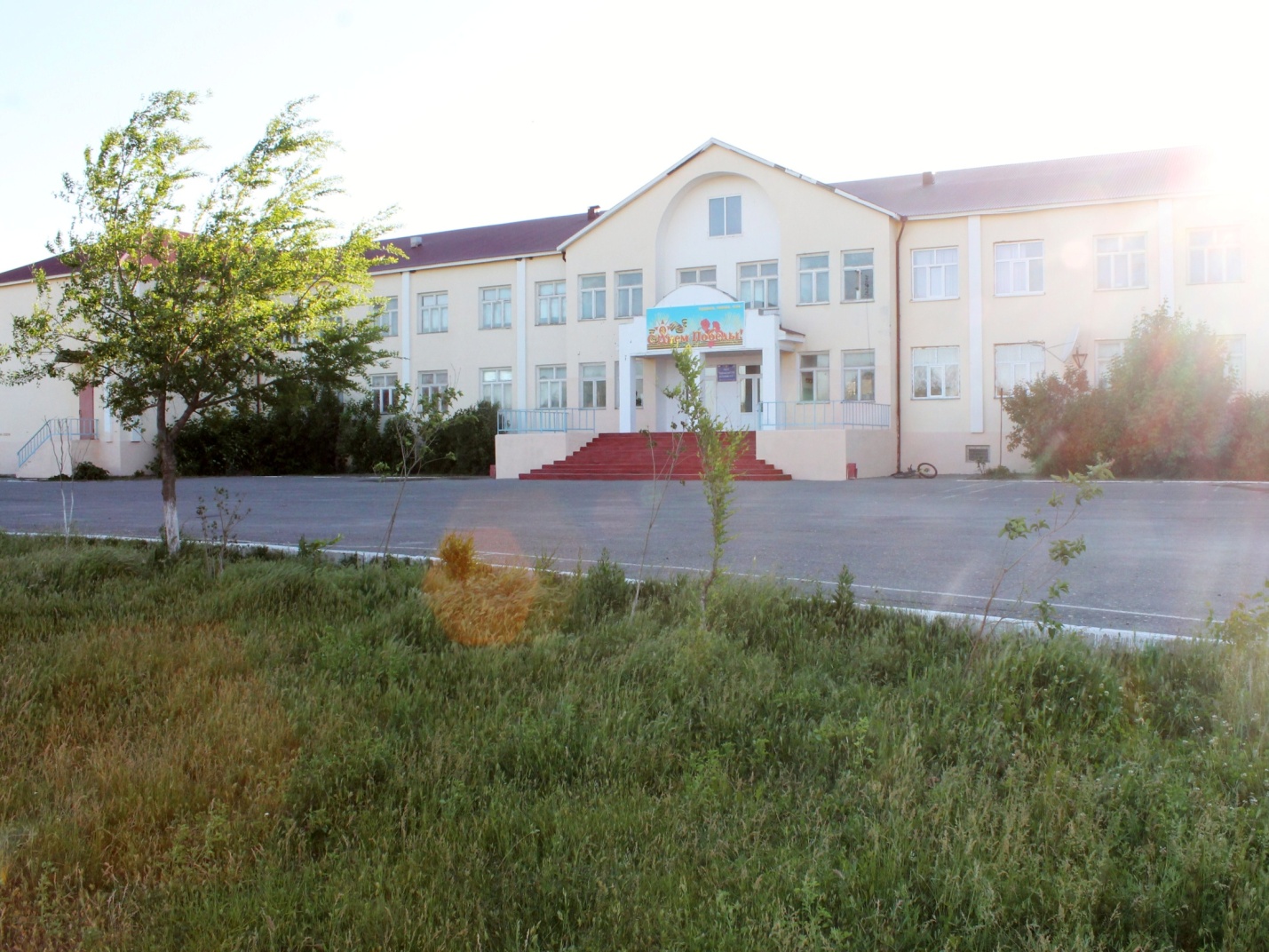 с. Нариманул.Батырова,7аI. Регистрация участников с 8.00-9.00II. Открытые мероприятияПлан семинара                                                       "Два человеческих изобретения можно считать самыми трудными:                                                        искусство управлять и  искусство воспитывать" (И. Кант)2016-2017 учебный год№ урокакласс предметтемаФИО учителя    2  урок 8.55 - 9.407биологияу. – мастерская«Тайны растений с одной семядолей»Тенгизова БайрамбикеКуваевна10-11родная литературау. – поиск«Мен  соьзимди  Ана акта язаман»Джумаева НасипханЗаурбековна     3  урок 9.50 -   10.355русский языку.- «открытие» новых знаний«Образ Герасима» по рассказу Тургенева «Муму»Бодениязова ЗульфираЗейдуллаевна10обществознаниеу.- диспут«Духовная жизнь человека»Эсенгельдиева УвылханИсмаиловна     4  урок10.55 – 11.409иностранныйязыку.- конференция«Выбор профессии»Сангишиева  БариятБейсолтановна2ачтениеу. – викторинапо сказкам К.ЧуковскогоКувандыкова СыйлыханИльясовна11.50 – 12.201-11Концертная программа «Люблю степей таинственную грусть…»Зам. дир. по ВР Бекишиева СофияДаутовна12.30-13.10«Круглый стол»Анализ уроков директорами;Подведение итогов семинара.